FOSE2022.docx 使用サンプル(ワード版スタイル)An example of use for FOSE2022.docx徳川 家康　源 頼朝あらまし  これはFOSE2022ワード版スタイルの使用サンプルです． 出版が円滑に行えるよう，印刷原稿(カメラレディ)はLaTeXでの作成をお願いします．やむをえず，ワードで作成する場合は、事前に委員長にご相談ください．なお，その場合には、印刷原稿の提出締切が早まる場合があります。ご協力のほど、よろしくお願いします．Summary. This document has been prepared as a sample for typesetting FOSE2022 papers using the FOSE2022 word document style.ワークショップの目的情報技術の普及が ソフトウェアの適用範囲をますます広げていく今，ソフトウェアを社会基盤となる知的資産として活用するため，ソフトウェア工学はさらに格段の進歩をとげなければなりません．FOSEはこの挑戦に向けてさまざまな基礎技術を確立することをめざし，研究者・技術者の議論の場を提供するものです．ワークショップ開催概要FOSE2022[8]は，以下の要領で開催する予定です.日程:		2022年11月10日(木) - 12日(土)開催場所:	松江しんじ湖温泉 松江ニューアーバンホテル  		〒690-0845 島根県松江市西茶町40-1主催:		日本ソフトウェア科学会 ソフトウェア工学の基礎研究会 共催:		IEEE Computer Society Japan Chapter協賛:		情報処理学会 ソフトウェア工学研究会		電子情報通信学会 ソフトウェアサイエンス研究会		電子情報通信学会 知能ソフトウェア工学研究会書式に関してヘッダとフッタカバーページを除く奇数ページのヘッダには英語論文タイトルが自動で挿入されます．英語論文タイトルが変更されると自動でヘッダも変更されます．また，タイトルが長い場合は省略可能です．偶数ページのヘッダには「FOSE2022」が来ます．フッタには何も記入しないように設定してください．箇条書き箇条書き項目1項目2項目2-1項目2-2箇条書き（項番付き）項目1項目1-1項目1-2表と図表の例を表1に示します． 図の例を図1に示します．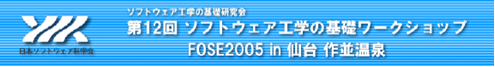 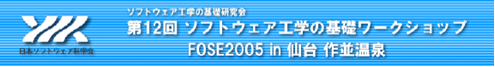 謝辞  本フォーマットを作成して頂いた方々に感謝します．参考文献[1] 青木 利晃，豊島 真澄 編: ソフトウェア工学の基礎XXII, 日本ソフトウェア科学会 FOSE2015, 近代科学社, 2015.[2]	阿萬 裕久，横川 智教 編: ソフトウェア工学の基礎XXIII, 日本ソフトウェア科学会 FOSE2016, 近代科学社, 2016.[3]	吉田 敦，福安 直樹 編: ソフトウェア工学の基礎XXIV, 日本ソフトウェア科学会 FOSE2017, 近代科学社, 2017.[4]	伊藤 恵，神谷 年洋 編: ソフトウェア工学の基礎XXV, 日本ソフトウェア科学会 FOSE2018, 近代科学社, 2018.[5]	森崎修司，大平雅雄 編: ソフトウェア工学の基礎XXVI, 日本ソフトウェア科学会 FOSE2019, 近代科学社, 2019.[6]	石尾 隆，天嵜 聡介 編: ソフトウェア工学の基礎XXVII, 日本ソフトウェア科学会 FOSE2020, 近代科学社, 2020.[7]	名倉 正剛，関澤 俊弦 編: ソフトウェア工学の基礎XXVIII, 日本ソフトウェア科学会 FOSE2021, 近代科学社, 2021.[8] 角田 雅照，まつ本 真佑 編: ソフトウェア工学の基礎XXIX, 日本ソフトウェア科学会 FOSE2022, 近代科学社, 2022. (to appear)